投标文件正本项目名称：定安县人民法院干警膳食中心改造项目项目编号：HXY2017-057投标单位：海口荣伟业厨房设备有限公司联系人姓名：李亚晓联系电话：13637595378目      录响应承诺函 ..................................1法定代表人授权委托书 ........................2附件： .......................................2    法定代表人身份证..........................3    授权代表人身份证..........................3资格申明信 ..................................4报价一览表 ..................................5报价明细表 ..............................6 - 14技术响应情况表 .........................15 - 25售后服务承诺 ...............................26公司资质材料 ...........................27 - 301、 营业执照 ................................272、 税收证明 ................................283、 社保证明 ................................294、 保证金证明 ..............................30九、 现场勘踏确认函 .............................31一、 响应承诺函致：海南和信源招标代理有限公司根据贵单位定安县人民法院干警膳食中心改造项目（项目编号：HXY2017-057）的响应邀请函，正式授权下述签字人姓名：李亚晓  职务：职员  代表供应商 海口荣伟业厨房设备有限公司 ，提交纸质响应文件正本一式一份，副本一式二份。本公司谨此承诺并声明：1、同意并接受询价通知书的各项条款要求，遵守文件中的各项规定，按询价通知书的要求响应。 2、本响应文件的有效期为从递交响应文件截止日期起计算的60天，在此期间，本响应文件将始终对我们具有约束力，并可随时被接受澄清。如果我们成交，本响应文件在此期间之后将继续保持有效。3、我方已经详细地阅读了全部询价通知书及其附件，包括澄清及参考文件。我方已完全清晰理解询价通知书的要求，不存在任何含糊不清和误解之处，同意放弃对这些文件所提出的异议和质疑的权利。4、我方已毫无保留地向贵方提供一切所需的证明材料。不论在任何时候，将按贵方要求如实提供一切补充材料。5、我方承诺在本次响应中提供的一切文件，无论是原件还是复印件均为真实和准确的，绝无任何虚假、伪造和夸大的成份，否则，愿承担相应的后果和法律责任。6、我方完全服从和尊重询价小组所作的评审结果，同时清楚理解到响应报价最低并不一定获得成交资格。7、我方同意按询价通知书规定向贵司缴纳响应保证金，如果获得成交资格并按《成交通知书》的要求，如期签订合同并履行其一切责任和义务。8、我方在参与本次询价采购活动中，不以任何不当手段影响、串通、排斥有关当事人或谋取、施予非法利益，如有不当行为，愿承担此行为所造成的不利后果和法律责任。供应商名称： 海口荣伟业厨房设备有限公司（公 章）  法定代表人：                            被授权人：                     职      务：   职员   承诺日期：      年    月    日二、 法定代表人授权委托书致：海南和信源招标代理有限公司海口荣伟业厨房设备有限公司 在下面签字的（法定代表人）姓名：张永新        职务： 经理  代表本公司授权下面签字的（被授权代表）姓名：李亚晓 职务： 职员 为本公司的合法代理人，就定安县人民法院的定安县人民法院干警膳食中心改造项目（项目编号：HXY2017-057）进行响应，以本公司的名义处理一切与之相关的事务。本授权书自      年    月    日至      年    月    日内签字有效，特此声明。供应商名称：海口荣伟业厨房设备有限公司（公章） 营业执照号码： 91460100573059499R    法定代表人：          （亲笔签名）    联系电话：    13907693005      职    务：     经理                   身份证号码： 440526197106070010   被授权人：            （亲笔签名）    联系电话：   13637595378         职    务：    职员                    身份证号码： 460034199005243010    生效日期：      年    月    日附件：法定代表人证件：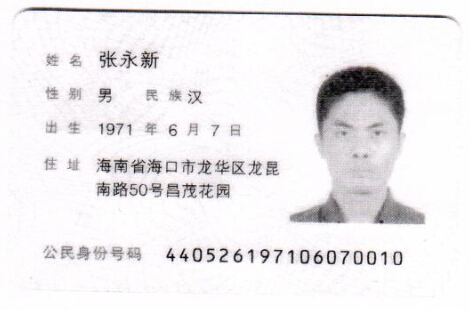 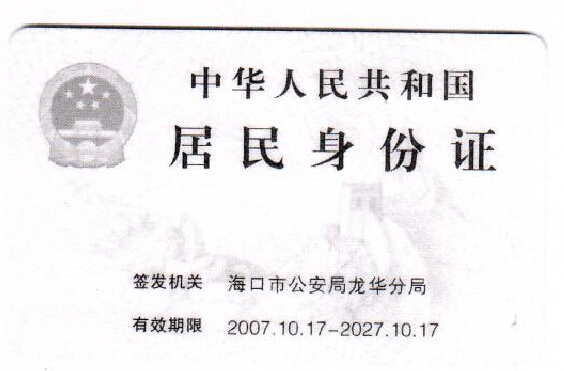 被授权人证件：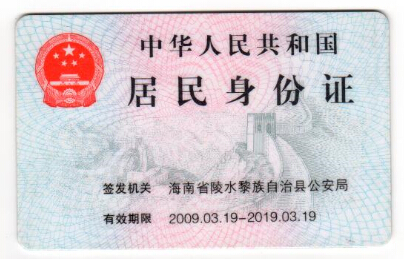 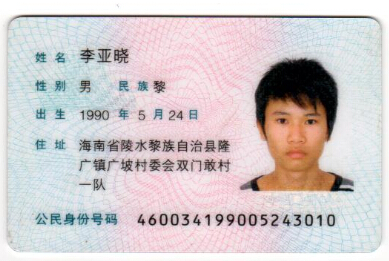 三、 资格申明信致：海南和信源招标代理有限公司为响应贵公司组织的定安县人民法院干警膳食中心改造项目（项目编号：HXY2017-057）货物及服务的询价采购活动，我公司愿意参与报价。我公司在法律、财务和运作上符合询价通知书对供应商的资格要求，提供“用户需求书”中全部的货物及相关服务，提交的所有文件和全部说明是真实的和正确的。我公司理解贵公司可能还要求提供更进一步的资格资料，并愿意应贵公司的要求提交。我公司在参加本次政府采购活动前三年内，在经营活动中没有重大事故、违法记录。供应商名称：  海口荣伟业厨房设备有限公司（公章）法定代表人或被授权人：                              申明日期：      年    月    日四、 报价一览表（独立信封另密封一份）供应商名称： 海口荣伟业厨房设备有限公司 （公章）被授权人：                          五、报价明细表供应商名称： 海口荣伟业厨房设备有限公司  （公章）被授权人：                                六、 技术响应情况表说明：供应商必须仔细阅读询价通知书中所有技术规范条款和相关功能要求，并对所有技术规范和功能条目列入下表，未列入下表的视作报价人不响应。带★的指标列入下表时，必须在指标前面保留★，否则视为不响应。供应商必须根据所投货物的实际情况如实填写，如发现有虚假描述的，该响应文件无效，并报政府采购主管部门严肃处理，并没收其响应保证金。供应商名称： 海口荣伟业厨房设备有限公司（公章）被授权人：                              七、 售后服务承诺本公司遵循“一流产品、一流质量、一流服务”的宗旨，为配合工程的顺利进行，加强工程技术及质量，确保贵方顺利使用，将做如下承诺：在本工程中所采用的质量标准、材料，符合国家现行的条例规范。由我公司销售的厨具产品均享有一年保修期，在保修期内，若大型设备出现问题，我方将派专人上门检修、维护。在保修期内免收上门服务费，配件收费。在设备到位后，我方将派人进行安装并指导使用，使操作人员熟悉产品性能和使用方法，同时能对一般故障做到预防及处理在保修期满后，我方将继续提供终身维修、保养服务。供应商名称：  海口荣伟业厨房设备有限公司（公章）法定代表人或被授权人：                                                               承诺日期：      年    月    日八、公司资质材料1、营业执照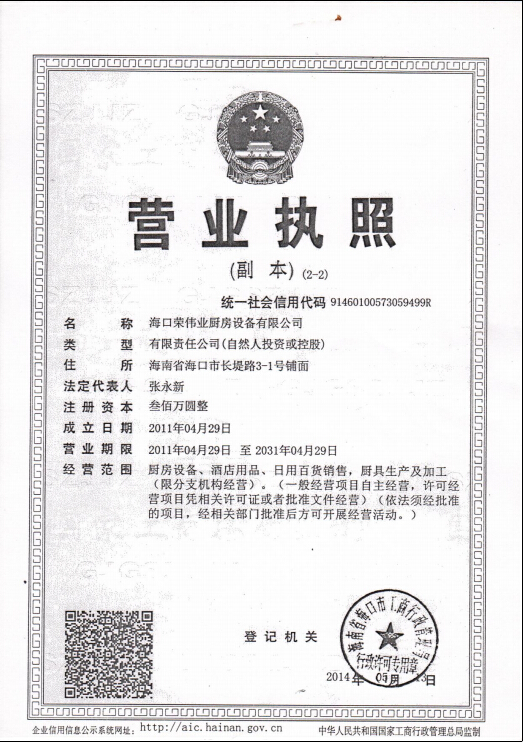 税收证明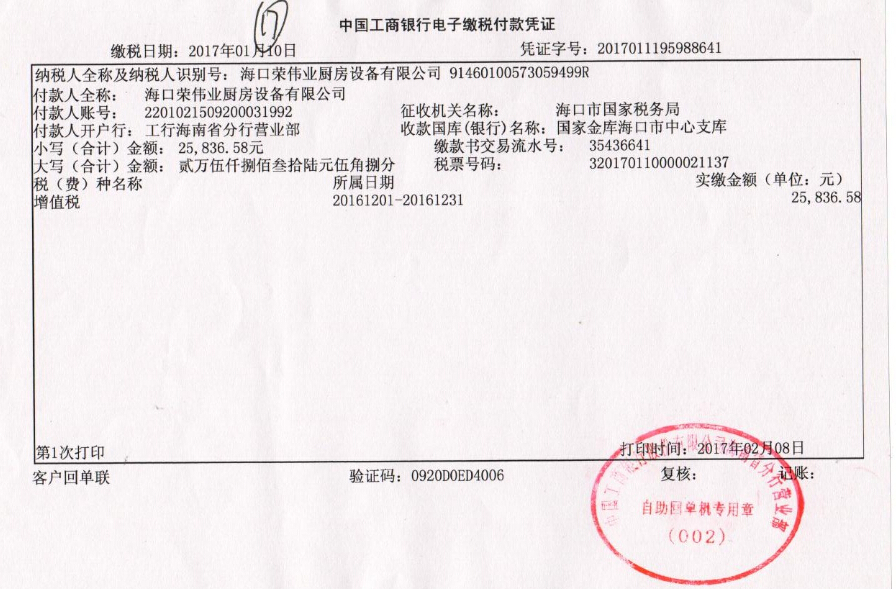 社保证明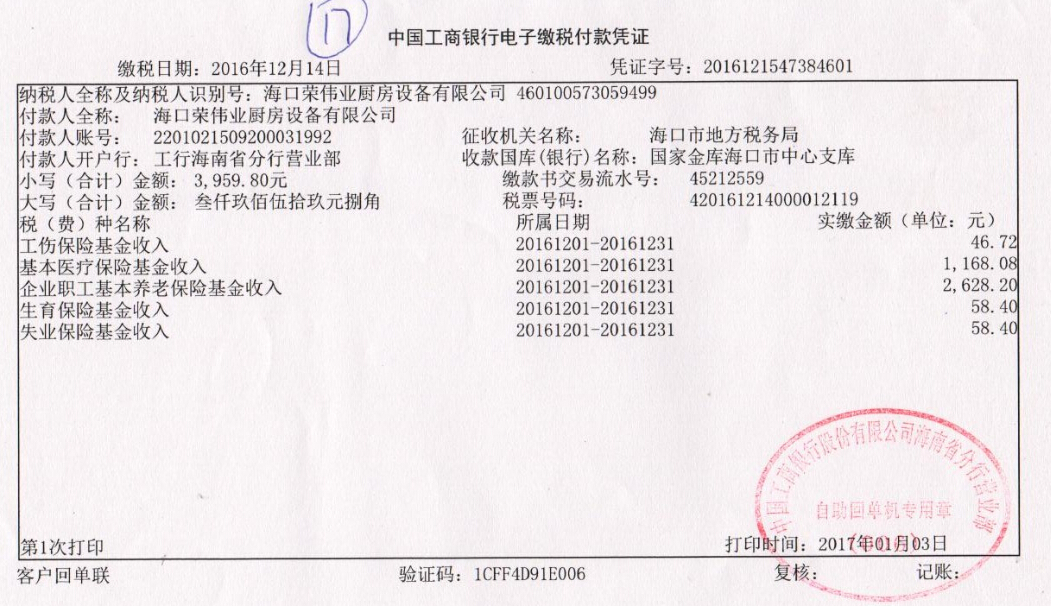 保证金证明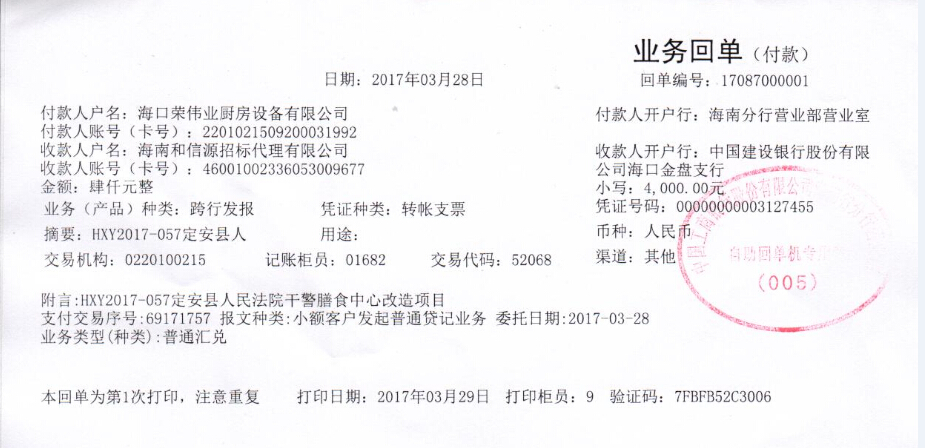 现场勘踏确认函（项目编号：HXY2017-057）我公司于        年     月     日，对定安县人民法院定安县人民法院干警膳食中心改造项目的现场进行了实地踏勘，对现场情况都进行了了解和确认，并编制（或绘制）了相关实施（或设计）方案。踏勘单位：                   （盖章）       业主单位：                （盖章）踏勘单位代表签名：                          业主单位代表签名：                   日期：      年     月     日                日期：      年     月     日项目名称定安县人民法院干警膳食中心改造项目响应报价总计（小写）：       318500.00                      （大写）：      叁拾壹万捌仟伍佰元整             交付时间合同签订生效之日起  30   天内。备    注序号货物名称品牌规格型号品牌规格型号产地/制造厂商产地/制造厂商数量数量单位单位单价（元）总价（元）用品项用品项用品项用品项用品项用品项用品项用品项用品项用品项用品项用品项13650W三角电饭煲3650W三角电饭煲三角牌、3650W三角牌、3650W广东广东2台台6501300236cm平底不粘锅36cm平底不粘锅36cm36cm广东广东2个个200400380号土锅80号土锅口径28，高度26口径28，高度26广东广东2个个5001000432cm爱妻高压锅32cm爱妻高压锅32cm32cm浙江浙江2个个3807605恒联12型台式绞肉机恒联12型台式绞肉机恒联恒联广东广东1台台130013006300KG钢劳动车300KG钢劳动车300KG300KG广东广东2台台93018607彩塘55cm不锈钢盆彩塘55cm不锈钢盆55cm55cm广东广东5个个5527584号周转箩4号周转箩685*480*370mm685*480*370mm广东广东5个个120600903方筛03方筛565*415mm565*415mm广东广东5个个3216010东南50*50*1.2钢桶东南50*50*1.2钢桶50*50*1.250*50*1.2广东广东4个个450180011加厚小方巾加厚小方巾广东广东60条条6360128’’顺念汤勺8’’顺念汤勺8’’8’’广东广东10个个2525013彩塘11寸厚油盆彩塘11寸厚油盆11寸11寸广东广东5个个6532514东南八格日式味盒东南八格日式味盒广东广东3个个19057015彩塘20cm味盅彩塘20cm味盅20cm20cm广东广东8个个161281611.5葵花碗11.5葵花碗11.5cm11.5cm广东广东200个个10200017顺念钢汤勺顺念钢汤勺广东广东100个个10100018不锈钢筷子不锈钢筷子广东广东200双双3.5700191号伟业炒勺1号伟业炒勺1号1号广东广东6个个29174201号伟业锅铲1号伟业锅铲1号1号广东广东3个个298721松林特大铁木砧板松林特大铁木砧板广东广东3块块500150022大钢漏勺大钢漏勺广东广东10个个4545023十八子1号片刀十八子1号片刀1号1号广东阳江广东阳江2把把15030024十八子1号骨刀十八子1号骨刀1号1号广东阳江广东阳江1把把939325十八子1号钢刀十八子1号钢刀1号1号广东阳江广东阳江2把把6012026100L珠江桶100L珠江桶100L100L广东广东4个个1305202772cm大红盆72cm大红盆72cm72cm广东广东2个个70140281号珠江周转箱1号珠江周转箱720*450*180mm720*450*180mm广东广东5个个7537529永丰古形烟盅永丰古形烟盅广东广东20个个612030永丰大号汤碗永丰大号汤碗广东广东10个个4545031永丰大号汤勺永丰大号汤勺广东广东10个个303003213cm宫廷碗13cm宫廷碗13cm13cm广东广东200个个1530033金圣14寸浅式盘金圣14寸浅式盘14寸14寸广东广东10个个4646034金圣14寸正德盘金圣14寸正德盘14寸14寸广东广东10个个5454035金圣16寸旦形厚边盘金圣16寸旦形厚边盘16寸16寸广东广东10个个4848036永丰12寸鲍鱼盘永丰12寸鲍鱼盘12寸12寸广东广东10个个2828037雅玉14寸鱼盘雅玉14寸鱼盘14寸14寸广东广东10个个282803828号浅煲28号浅煲康舒康舒江西江西10个个5555039雅玉128号酒精炉雅玉128号酒精炉广东广东10个个100100040雅玉10寸平盘雅玉10寸平盘10寸10寸广东广东20个个17340416寸富贵水果盘6寸富贵水果盘6寸6寸广东广东20个个81604214寸圆形梅花炉14寸圆形梅花炉14寸14寸广东广东10个个100100043永丰10寸饭盘永丰10寸饭盘10寸10寸广东广东20个个18360442.6米开孔电动橡木餐桌（010号）2.6米开孔电动橡木餐桌（010号）2.6m2.6m广东广东1张张157001570045040软包椅040软包椅广东广东12张张660792046新款每位电磁炉新款每位电磁炉广东广东12个个210252047新款每位不锈钢锅仔新款每位不锈钢锅仔广东广东12个个89106848新款每位不锈钢汤勺新款每位不锈钢汤勺广东广东12个个15180492米实木餐桌（011号）2米实木餐桌（011号）2m2m广东广东5张张55002750050实木宫廷椅实木宫廷椅广东广东50张张3501750051红酒分酒器红酒分酒器广东广东3个个9829452白酒分酒器白酒分酒器广东广东18个个2850453厚底喇叭杯厚底喇叭杯广东广东15个个34554红酒杯红酒杯广东广东15个个16240558安直身杯8安直身杯广东广东30个个1236056分更分更广东广东30个个2060057斜纹金头筷子斜纹金头筷子广东广东20个个1020058果汁扎壶果汁扎壶广东广东6个个4527059密胺60x40 饭盆密胺60x40 饭盆60x4060x40四川四川10个个4646060密胺长方盘密胺长方盘四川四川10个个180180061密胺正方盘密胺正方盘四川四川10个个15015006202方筛02方筛390*310*130390*310*130广东广东10个个2626063康庭二层毛巾消毒柜康庭二层毛巾消毒柜广东广东1台台8008006413寸钢港装炸厘13寸钢港装炸厘13寸13寸广东广东2个个751506512寸密装油隔12寸密装油隔12寸12寸广东广东2个个387666大油石大油石广东广东2个个387667精装竹锅扫精装竹锅扫广东广东10把把1010068清腾加厚1.5尺炒锅清腾加厚1.5尺炒锅1.5尺1.5尺广东广东3个个5516569诺威914保鲜纸诺威914保鲜纸广东广东3卷卷100300708103保鲜盒8103保鲜盒广东广东10个个4545071岩谷卡式炉岩谷卡式炉广东广东10台台270270072岩谷卡式气岩谷卡式气广东广东2箱箱45090073十八子强力剪十八子强力剪广东广东2把把183674雅玉10寸正方平板盘雅玉10寸正方平板盘10寸10寸广东广东30个个85255075珍珠花7.25浅式盘珍珠花7.25浅式盘广东广东30个个39117076珍珠花茶杯连碟珍珠花茶杯连碟广东广东30个个105315077珍珠花指印勺珍珠花指印勺广东广东30个个1133078珍珠花翅碗珍珠花翅碗广东广东30个个50150079珍珠花4寸饭碗珍珠花4寸饭碗4寸4寸广东广东30个个2987080珍珠花两用筷架珍珠花两用筷架广东广东30个个2472081珍珠花牙签筒珍珠花牙签筒广东广东2个个367282珍珠花直筒茶壶珍珠花直筒茶壶广东广东2个个21042083珍珠花味碟珍珠花味碟广东广东30个个1648084珍珠花酱醋壶珍珠花酱醋壶广东广东2个个5110285珍珠花毛巾碟珍珠花毛巾碟广东广东30个个76228086珍珠花每位翅盅珍珠花每位翅盅广东广东30个个264792087大理石双门消毒配餐柜大理石双门消毒配餐柜广东广东1 台 台24002400882003惠尔信餐车2003惠尔信餐车广东广东2台台600120089收餐桶收餐桶广东广东1套套25025090铭新密胺10寸鲍鱼碟（8110）铭新密胺10寸鲍鱼碟（8110）10寸10寸四川四川10个个2525091铭新密胺12寸平盘（D11008)铭新密胺12寸平盘（D11008)12寸12寸四川四川10个个2626092铭新密胺12寸浅式盘(D012)铭新密胺12寸浅式盘(D012)12寸12寸四川四川10个个3636093铭新密胺12寸厚边鱼盘（P1603）铭新密胺12寸厚边鱼盘（P1603）12寸12寸四川四川10个个6060094铭新密胺12寸旦形珠边鱼盘（P31102）铭新密胺12寸旦形珠边鱼盘（P31102）12寸12寸四川四川10个个5050095铭新密胺10寸正方玉兰铁板（D10007）铭新密胺10寸正方玉兰铁板（D10007）10寸10寸四川四川10个个7070096铭新密胺11寸莲花盘（A1068）铭新密胺11寸莲花盘（A1068）11寸11寸四川四川10个个6060097铭新密胺12寸反边斜纹盘（H-11050）铭新密胺12寸反边斜纹盘（H-11050）12寸                                                                                                                                                                                                                                                                                                                                                                                                                                                                                                                                                                                                                                                                                                                                                                                                                    12寸                                                                                                                                                                                                                                                                                                                                                                                                                                                                                                                                                                                                                                                                                                                                                                                                                    四川四川10个个5656098黄边长袖工衣黄边长袖工衣广东广东3条条5015099黄边短袖工衣黄边短袖工衣广东广东3条条50150100黄边厨帽黄边厨帽广东广东25顶顶5125101之条锅架之条锅架广东广东2个个2550102防滑托盘防滑托盘广东广东2个个65130103长耐热手套长耐热手套广东广东1双双4545104短耐热手套短耐热手套广东广东2双双3570105透明口罩透明口罩广东广东1个个100100106双层工作台双层工作台1000*500*8001000*500*800广东广东1张张20002000107金头筷子金头筷子广东广东20双双10200108珍珠汤勺（指印勺）珍珠汤勺（指印勺）广东广东20个个10200109厚底喇叭杯厚底喇叭杯广东广东30个个51501101.8米实木餐桌1.8米实木餐桌1.8m1.8m广东广东1张张60006000111实木宫廷椅实木宫廷椅广东广东10张张40040001121.2米桌面玻璃转盘1.2米桌面玻璃转盘1.2m1.2m广东广东1张张380380113顺念勺子顺念勺子广东广东50个个10500设备项设备项设备项设备项设备项设备项设备项设备项设备项设备项设备项设备项1不锈钢低层油网式烟罩不锈钢低层油网式烟罩L*1000*400L*1000*400海南海南66米120072002单头矮脚炉单头矮脚炉700*700*500+300700*700*500+300广东广东11台200020003万能蒸柜（三十火排）万能蒸柜（三十火排）900*950*1800900*950*1800广东广东11台950095004十二盘电蒸饭柜十二盘电蒸饭柜680*550*1350680*550*1350广东广东11台350035005六头平头炉六头平头炉950*800*800+180950*800*800+180广东广东11台300030006炉灶拼台炉灶拼台300*950*800+300300*950*800+300海南海南22个4509007双头单尾小炒炉双头单尾小炒炉1800*950*12501800*950*1250广东广东11台500050008双层操作台双层操作台650*450*800650*450*800海南海南11个100010009不锈钢双通道打荷台不锈钢双通道打荷台1500*750*8001500*750*800海南海南22张3000600010不锈钢平推墙柜不锈钢平推墙柜1500*300*3001500*300*300海南海南22个1500300011不锈钢双通道打荷台不锈钢双通道打荷台1800*750*8001800*750*800海南海南11张3500350012不锈钢双星单板肉类加工池不锈钢双星单板肉类加工池1800*750*800+1201800*750*800+120海南海南11个2300230013不锈钢双层砧板工作台不锈钢双层砧板工作台1800*750*800+1201800*750*800+120海南海南11张2300230014不锈钢单层挂墙层板不锈钢单层挂墙层板1800*300*3001800*300*300海南海南22个800160015不锈钢四层放菜架不锈钢四层放菜架900*400*1600900*400*1600海南海南11个1500150016订制双大星洗菜台订制双大星洗菜台1600*750*800+1201600*750*800+120海南海南11个2600260017不锈钢高身储物柜不锈钢高身储物柜1200*500*16001200*500*1600海南海南11台4200420018不锈钢收残柜不锈钢收残柜1000*600*8001000*600*800海南海南11个1800180019不锈钢四层放碗架不锈钢四层放碗架1000*400*16001000*400*1600海南海南11个1500150020不锈钢三星洗刷池不锈钢三星洗刷池1800*750*800+1201800*750*800+120海南海南11个2300230021不锈钢单层工作台不锈钢单层工作台1000*400*8001000*400*800海南海南11个1500150022四门双温双控高身冷藏柜四门双温双控高身冷藏柜1220*760*19201220*760*1920广东广东22台55001100023不锈钢四层放碗架不锈钢四层放碗架1200*500*16001200*500*1600海南海南44个1300520024不锈钢收碗筷车不锈钢收碗筷车800*700*800800*700*800海南海南11台2800280025不锈钢收残车不锈钢收残车800*700*800800*700*800海南海南11个2500250026不锈钢保温汤桶车连台不锈钢保温汤桶车连台500*500*900500*500*900海南海南11个2000200027不锈钢保温饭桶车连台不锈钢保温饭桶车连台500*500*900500*500*900海南海南11个2000200028双头电热开水器(连架)双头电热开水器(连架)6KW6KW广东广东11台2800280029光波双开门热风循环消毒柜光波双开门热风循环消毒柜1300*630*19401300*630*1940广东广东11台115001150030不锈钢异形洗手槽不锈钢异形洗手槽1600*500*800+1201600*500*800+120海南海南11个2500250031不锈钢双层工作台不锈钢双层工作台1000*500*8001000*500*800海南海南11台1800180032不锈钢炉灶后封板不锈钢炉灶后封板L*1000*20L*1000*20海南海南5.855.85米500292533镀锌板外置油烟管镀锌板外置油烟管500*600500*600海南海南2020米260520034镀锌板烟管弯头镀锌板烟管弯头500*600500*600海南海南22个34068035镀锌板大小变头镀锌板大小变头500*500/750*910500*500/750*910海南海南22个36072036角钢法兰角钢法兰500*600500*600海南海南2424副70168037低噪音柜式油烟机低噪音柜式油烟机5.5KW-20寸/380v5.5KW-20寸/380v海南海南11台6000600038油烟机支底座架及减震装置油烟机支底座架及减震装置海南海南11套1300130039缺相保护装置缺相保护装置40A40A海南海南11套1000100040环保油烟静电处理器（低空排放型）环保油烟静电处理器（低空排放型）柯蓝柯蓝广东广东11台9500950041油烟静电处理器底座支架油烟静电处理器底座支架海南海南11个85085042管道帆布援接口管道帆布援接口海南海南11个20020043安装五金配件安装五金配件海南海南11项3500350044送鲜风轴流风机送鲜风轴流风机750W750W广东广东11台1200120045送鲜风镀锌管送鲜风镀锌管400*300400*300海南海南77米400280046镀锌板弯头镀锌板弯头500*500500*500海南海南11个60060047不锈钢送风口不锈钢送风口260Ø260Ø海南海南1212个85102048管道帆布援接口管道帆布援接口海南海南11个10010049安装五金配件安装五金配件海南海南11项50050050煤气瓶储存区煤气瓶储存区1400*800*18001400*800*1800海南海南11项4000400051带止回阀双接头高压煤气胶管带止回阀双接头高压煤气胶管日本日本33条28084052费希尔减压阀费希尔减压阀美国美国11个2000200053珐琅过滤器珐琅过滤器韩国韩国11个95095054无缝钢管无缝钢管海南海南1515米200300055不锈钢球阀不锈钢球阀海南海南11个65065056志清球阀志清球阀海南海南88个10080057管道抽真空、弯头、珐琅驳接管道抽真空、弯头、珐琅驳接海南海南11项1500150058五金配件及管道防腐五金配件及管道防腐海南海南11项1000100059不锈钢螺纹燃气驳接管不锈钢螺纹燃气驳接管海南海南55条70350投标报价总计投标报价总计投标报价总计投标报价总计投标报价总计（小写）：      318500.00                   （大写）：    叁拾壹万捌仟伍佰元整          （小写）：      318500.00                   （大写）：    叁拾壹万捌仟伍佰元整          （小写）：      318500.00                   （大写）：    叁拾壹万捌仟伍佰元整          （小写）：      318500.00                   （大写）：    叁拾壹万捌仟伍佰元整          （小写）：      318500.00                   （大写）：    叁拾壹万捌仟伍佰元整          （小写）：      318500.00                   （大写）：    叁拾壹万捌仟伍佰元整          （小写）：      318500.00                   （大写）：    叁拾壹万捌仟伍佰元整          序号货物名称原技术规范主要条款描述供应商技术规范描述偏离情况说明（＋/-/=）13650W三角电饭煲功率：3650W满足20人左右的饭量功率：3650W满足20人左右的饭量=236cm平底不粘锅直径：36cm美国特氟龙涂料直径：36cm美国特氟龙涂料=380号土锅口径28，高度26=432cm爱妻高压锅直径：32cm直径：32cm=5恒联12型台式绞肉机生产能力：120kg/h电压：220v生产能力：120kg/h电压：220v=6300KG钢劳动车承重：300KG承重：300KG=7彩塘55cm不锈钢盆直径：55cm=84号周转箩外尺寸：685*480*370mm=903方筛尺寸：565*415mm=10东南50*50*1.2钢桶尺寸：50*50厚度：1.2mm尺寸：50*50厚度：1.2mm=11加厚小方巾纯棉面料=128’’顺念汤勺8’’8’’=13彩塘11寸厚油盆11寸11寸=14东南八格日式味盒8个储料盒8个储料盒=15彩塘20cm味盅20cm20cm=1611.5cm 葵花碗11.5cm11.5cm=17顺念钢汤勺优质不锈钢优质不锈钢=18不锈钢筷子优质不锈钢优质不锈钢=191号伟业炒勺优质不锈钢优质不锈钢=201号伟业锅铲优质不锈钢优质不锈钢=21松林特大铁木砧板优质木料优质木料=22大钢漏勺优质不锈钢优质不锈钢=23十八子1号片刀十八子优秀不锈钢十八子优质不锈钢=24十八子1号骨刀十八子优秀不锈钢十八子优秀不锈钢=25十八子1号钢刀十八子优秀不锈钢十八子优秀不锈钢=26100L珠江桶容量：100L容量：100L=2772cm大红盆72cm72cm=281号珠江周转箱外尺寸：720*450*180=29永丰古形烟盅优质陶瓷优质陶瓷=30永丰大号汤碗优质陶瓷优质陶瓷=31永丰大号汤勺优质陶瓷优质陶瓷=3213cm宫廷碗13cm13cm=33金圣14寸浅式盘14寸14寸=34金圣14寸正德盘14寸14寸=35金圣16寸旦形厚边盘16寸16寸=36永丰12寸鲍鱼盘12寸12寸=37雅玉14寸鱼盘14寸14寸=3828号浅煲口径28cm，高度7cm=39雅玉128号酒精炉优质陶瓷=40雅玉10寸平盘10寸10寸=416寸富贵水果盘6寸6寸=4214寸圆形梅花炉14寸14寸=43永丰10寸饭盘10寸10寸=442.6米开孔电动橡木餐桌（010号）直径：2.6m直径：2.6m优质橡木=45040软包椅=46新款每位电磁炉加热迅速，节能环保加热迅速，节能环保=47新款每位不锈钢锅仔优质不锈钢优质不锈钢=48新款每位不锈钢汤勺优质不锈钢优质不锈钢=492米实木餐桌（011号）直径：2m直径：2m优质木料=50实木宫廷椅优质木料优质木料=51红酒分酒器优质玻璃优质玻璃=52白酒分酒器优质玻璃优质玻璃=53厚底喇叭杯优质玻璃优质玻璃=54红酒杯优质玻璃优质玻璃=558安直身杯优质玻璃优质玻璃=56分更优质不锈钢优质不锈钢=57斜纹金头筷子无漆、不变形=58果汁扎壶优质玻璃优质玻璃=59密胺60x40 饭盆密胺材质尺寸：60x40密胺材质尺寸：60x40=60密胺长方盘密胺材质密胺材质=61密胺正方盘密胺材质密胺材质=6202方筛外尺寸：390*310*130=63康庭二层毛巾消毒柜全自动控温、节能环保加热温度：70±10℃全自动控温、节能环保加热温度：70±10℃=6413寸钢港装炸厘13寸13寸=6512寸密装油隔12寸12寸=66大油石=67精装竹锅扫=68清腾加厚1.5尺炒锅1.5尺1.5尺=69诺威914保鲜纸优质PVC=708103保鲜盒优质塑料优质塑料=71岩谷卡式炉火力集中火力集中=72岩谷卡式气燃烧充分=73十八子强力剪优质不锈钢优质不锈钢=74雅玉10寸正方平板盘10寸10寸=75珍珠花7.25浅式盘优质陶瓷优质陶瓷=76珍珠花茶杯连碟优质陶瓷优质陶瓷=77珍珠花指印勺优质陶瓷优质陶瓷=78珍珠花翅碗优质陶瓷优质陶瓷=79珍珠花4寸饭碗4寸优质陶瓷4寸优质陶瓷=80珍珠花两用筷架优质陶瓷优质陶瓷=81珍珠花牙签筒优质陶瓷优质陶瓷=82珍珠花直筒茶壶优质陶瓷优质陶瓷=83珍珠花味碟优质陶瓷优质陶瓷=84珍珠花酱醋壶优质陶瓷优质陶瓷=85珍珠花毛巾碟优质陶瓷优质陶瓷=86珍珠花每位翅盅优质陶瓷优质陶瓷=87大理石双门消毒配餐柜节能环保节能环保=882003惠尔信餐车优质塑料优质塑料=89收餐桶优质塑料优质塑料=90铭新密胺10寸鲍鱼碟（8110）密胺材质10寸密胺材质10寸=91铭新密胺12寸平盘（D11008)密胺材质12寸密胺材质12寸=92铭新密胺12寸浅式盘(D012)密胺材质12寸密胺材质12寸=93铭新密胺12寸厚边鱼盘（P1603）密胺材质12寸密胺材质12寸=94铭新密胺12寸旦形珠边鱼盘（P31102）密胺材质12寸密胺材质12寸=95铭新密胺10寸正方玉兰铁板（D10007）密胺材质12寸密胺材质12寸=96铭新密胺11寸莲花盘（A1068）密胺材质11寸密胺材质11寸=97铭新密胺12寸反边斜纹盘（H-11050）密胺材质12寸密胺材质12寸=98黄边长袖工衣全棉面料全棉面料=99黄边短袖工衣全棉面料全棉面料=100黄边厨帽全棉面料全棉面料=101之条锅架优质不锈钢优质不锈钢=102防滑托盘优质塑料优质塑料=103长耐热手套隔热性能好隔热性能好=104短耐热手套隔热性能好隔热性能好=105透明口罩防唾液=106双层工作台规格：1000*600*800规格：1000*600*800=107金头筷子无漆、不变形=108珍珠汤勺（指印勺）优质陶瓷优质陶瓷=109厚底喇叭杯优质玻璃优质玻璃=1101.8米实木餐桌直径：1.8m直径：1.8m优质木料=111实木宫廷椅优质木料优质木料=1121.2米桌面玻璃转盘直径：1.2m直径：1.2m优质玻璃=113顺念勺子优质不锈钢=设备项设备项设备项设备项设备项1不锈钢低层油网式烟罩规格：L*1000*400规格：L*1000*400=2单头矮脚炉规格：700*700*500+300规格：700*700*500+300=3万能蒸柜（三十火排）规格：900*950*1800整体优质不锈钢制造，整体聚氨酯发泡，自动进水，缺水断电保护，快速高效，节能环保规格：900*950*1800整体优质不锈钢制造，整体聚氨酯发泡，自动进水，缺水断电保护，快速高效，节能环保=4十二盘电蒸饭柜规格：680*550*1350整体优质不锈钢制造，自动进水，缺水保护，整体聚氨酯发泡，保温效果极佳，节能环保规格：680*550*1350整体优质不锈钢制造，自动进水，缺水保护，整体聚氨酯发泡，保温效果极佳，节能环保=5六头平头炉规格：950*800*800+180规格：950*800*800+180=6炉灶拼台规格：300*950*800+300规格：300*950*800+300=7双头单尾小炒炉规格：1800*950*1250选用1.2mm优质不锈钢制造，火力集中、环保节能规格：1800*950*1250选用1.2mm优质不锈钢制造，火力集中、环保节能=8双层操作台规格：650*450*800规格：650*450*800=9不锈钢双通道打荷台规格：1500*750*800规格：1500*750*800=10不锈钢平推墙柜规格：1500*300*300规格：1500*300*300=11不锈钢双通道打荷台规格：1800*750*800规格：1800*750*800=12不锈钢双星单板肉类加工池规格：1800*750*800+120规格：1800*750*800+120=13不锈钢双层砧板工作台规格：1800*750*800+120规格：1800*750*800+120=14不锈钢单层挂墙层板规格：1800*300*300规格：1800*300*300=15不锈钢四层放菜架规格：900*400*1600规格：900*400*1600=16订制双大星洗菜台规格：1600*750*800+120规格：1600*750*800+120=17不锈钢高身储物柜规格：1200*500*1600规格：1200*500*1600=18不锈钢收残柜规格：1000*600*800规格：1000*600*800=19不锈钢四层放碗架规格：1000*400*1600规格：1000*400*1600=20不锈钢三星洗刷池规格：1800*750*800+120规格：1800*750*800+120=21不锈钢单层工作台规格：1000*400*800规格：1000*400*800=22四门双温双控高身冷藏柜规格：1220*760*1920通宝优质不锈钢箱体，全铜管蒸发器，密封性好，保温效果佳，双机双温独立控制，节能环保规格：1220*760*1920通宝优质不锈钢箱体，全铜管蒸发器，密封性好，保温效果佳，双机双温独立控制，节能环保=23不锈钢四层放碗架规格：1200*500*1600规格：1200*500*1600=24不锈钢收碗筷车规格：800*700*800规格：800*700*800=25不锈钢收残车规格：800*700*800规格：800*700*800=26不锈钢保温汤桶车连台规格：500*500*900规格：500*500*900=27不锈钢保温饭桶车连台规格：500*500*900规格：500*500*900=28双头电热开水器(连架)新广华6KW新广华6KW食品级304优质不锈钢，全自动进水及缺水保护，节能环保=29光波双开门热风循环消毒柜规格：1300*630*1940邦祥规格：1300*630*1940邦祥超大容量，内外304不锈钢箱体结构，优质光波管加热，强热风循环系统，配置全无磁加粗专业层架=30不锈钢异形洗手槽规格：1600*500*800+120规格：1600*500*800+120=31不锈钢双层工作台规格：1000*500*800规格：1000*500*800=32不锈钢炉灶后封板规格：L*1000*20规格：L*1000*20=33镀锌板外置油烟管规格：500*600规格：500*600=34镀锌板烟管弯头规格：500*600规格：500*600=35镀锌板大小变头规格：500*500/750*910规格：500*500/750*910=36角钢法兰规格：500*600规格：500*600=37低噪音柜式油烟机5.5KW-20寸/380v5.5KW-20寸/380v=38油烟机支底座架及减震装置国标6*6槽钢国标6*6槽钢=39缺相保护装置40A40A=40环保油烟静电处理器（低空排放型）科蓝科蓝处理量：8000m³/h=41油烟静电处理器底座支架国标5*5角钢国标5*5角钢=42管道帆布援接口=43安装五金配件=44送鲜风轴流风机750W750W=45送鲜风镀锌管400*300国标0.8板400*300国标0.8板=46镀锌板弯头500*500国标0.8板500*500国标0.8板=47不锈钢送风口直径：260mm国标0.8板直径：260mm国标0.8板=48管道帆布援接口49安装五金配件50煤气瓶储存区1400*800*18001400*800*1800=51带止回阀双接头高压煤气胶管52费希尔减压阀高→低高→低=53珐琅过滤器54无缝钢管一寸一寸=55不锈钢球阀一寸一寸=56志清球阀4分4分=57管道抽真空、弯头、珐琅驳接58五金配件及管道防腐59不锈钢螺纹燃气驳接管